Western Australia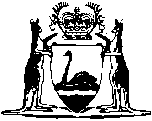 Consumer Affairs Act 1971Consumer Affairs Regulations 1972		These regulations expired on 22 Oct 2016 (see s. 2B of the Act and proclamation published in Gazette 21 Oct 2016 p. 4781). Western AustraliaConsumer Affairs Regulations 1972Contents1.	Citation	12.	Infringement notices	13.	Forms	24.	Service of notices	25.	Personating officers of Department etc.	2Schedule 1 — Prescribed offences and modified penaltiesSchedule 2 — FormsNotes	Compilation table	8Western AustraliaConsumer Affairs Act 1971Consumer Affairs Regulations 19721.	Citation 		These regulations may be cited as the Consumer Affairs Regulations 1972 1.	[Regulation 1 amended in Gazette 11 Dec 1981 p. 5071; 22 Sep 2006 p. 4085.] 2.	Infringement notices	(1)	The offences specified in Schedule 1 are offences for which an infringement notice may be issued under Part 2 of the Criminal Procedure Act 2004.	(2)	The modified penalty specified opposite an offence in Schedule 1 is the modified penalty for that offence for the purposes of section 5(3) of the Criminal Procedure Act 2004.	(3)	The Commissioner may, in writing, appoint persons or classes of persons to be authorised officers or approved officers for the purposes of Part 2 of the Criminal Procedure Act 2004.	(4)	The Commissioner is to issue to each authorised officer a certificate, badge or identity card identifying the officer as a person authorised to issue infringement notices.	[Regulation 2 inserted in Gazette 22 Sep 2006 p. 4085.]3.	Forms		The forms set out in Schedule 2 are prescribed in relation to the matters specified in those forms.	[Regulation 3 inserted in Gazette 22 Sep 2006 p. 4085.]4.	Service of notices 		Where pursuant to the Act or these regulations a person is required by notice in writing to — 	(a)	give any information;	(b)	answer any question; or	(c)	produce any document,		that notice may be served on that person — 	(d)	by delivering the notice to him personally;	(e)	by leaving the notice for him at his usual or last known place of abode, or at his usual or last known place of business or employment; or	(f)	by posting the notice as a registered letter addressed to him at his usual or last known place of abode, or at his usual or last known place of business or employment.5.	Personating officers of Department etc. 	(1)	A person who — 	(a)	forges or counterfeits any warrant or document;	(b)	makes use of any forged, counterfeited or false warrant or document;	(c)	personates a person named in a document;	(d)	falsely pretends to be — 	[(i) 	deleted] 	(ii)	the Commissioner; or	(iii)	an officer of the Department;		or	(e)	falsely pretends to be acting pursuant to authority conferred by or under the Act,		commits an offence.	Penalty: $200.	(2)	A reference in this regulation to a warrant or document shall be construed as a reference to a warrant or document of a kind required under section 19(2) of the Act.	[Regulation 5 inserted in Gazette 8 Feb 1974 p. 358; amended in Gazette 11 Dec 1981 p. 5071; 22 Sep 2006 p. 4085.] Schedule 1 — Prescribed offences and modified penalties[r. 2]	[Heading inserted in Gazette 22 Sep 2006 p. 4086.]	[Schedule 1 inserted in Gazette 22 Sep 2006 p. 4086.]Schedule 2 — Forms[r. 3]	[Heading inserted in Gazette 22 Sep 2006 p. 4086.]Form 1 — Infringement notice	[Form 1 inserted in Gazette 22 Sep 2006 p. 4086-7.]Form 2 — Withdrawal of infringement notice	[Form 2 inserted in Gazette 22 Sep 2006 p. 4087.]Notes1	This is a compilation of the Consumer Affairs Regulations 1972 and includes the amendments made by the other written laws referred to in the following table.  The table also contains information about any reprint.Compilation table2	Now known as the Consumer Affairs Regulations 1972; citation changed (see note under r. 1).
Offences under Consumer Affairs Act 1971
Offences under Consumer Affairs Act 1971Modified penaltys. 21(1)Failing to supply information, answer question or produce document ...........................................
$200s. 23SSupplying goods in contravention of order ..........$1 000s. 23V(1), 23WSupplying goods that do not comply with prescribed safety requirements .............................
$1 000s. 23V(2), 23WSupplying components that do not comply with prescribed safety requirements .............................
$1 000Consumer Affairs Act 1971Infringement noticeConsumer Affairs Act 1971Infringement noticeInfringement 
notice no.Alleged offenderName:	Family nameName:	Family nameAlleged offender	Given names	Given namesAlleged offenderor	Company name ____________________________________		ACNor	Company name ____________________________________		ACNAlleged offenderAddress ________________________________________________	PostcodeAddress ________________________________________________	PostcodeAlleged offenceDescription of offence _____________________________________Description of offence _____________________________________Alleged offenceConsumer Affairs Act 1971 s. Consumer Affairs Act 1971 s. Alleged offenceDate 	/	/20	Time 	 a.m./p.m.Date 	/	/20	Time 	 a.m./p.m.Alleged offenceModified penalty  $Modified penalty  $Officer issuing noticeNameNameOfficer issuing noticeSignatureSignatureOfficer issuing noticeOfficeOfficeDate Date of notice 	/	/20Date of notice 	/	/20Notice to alleged offender It is alleged that you have committed the above offence.If you do not want to be prosecuted in court for the offence, pay the modified penalty within 28 days after the date of this notice.  How to payBy post: Send a cheque or money order (payable to ‘Approved Officer — Consumer Affairs Act 1971’) to: Approved Officer — Consumer Affairs Act 1971Department of Consumer and Employment Protection Locked Bag   6850In person: Pay the cashier at: Department of Consumer and Employment Protection219  Terrace,  It is alleged that you have committed the above offence.If you do not want to be prosecuted in court for the offence, pay the modified penalty within 28 days after the date of this notice.  How to payBy post: Send a cheque or money order (payable to ‘Approved Officer — Consumer Affairs Act 1971’) to: Approved Officer — Consumer Affairs Act 1971Department of Consumer and Employment Protection Locked Bag   6850In person: Pay the cashier at: Department of Consumer and Employment Protection219  Terrace,  If you do not pay the modified penalty within 28 days, you may be prosecuted or enforcement action may be taken under the Fines, Penalties and Infringement Notices Enforcement Act 1994.  Under that Act your driver’s licence and/or vehicle licence may be suspended. If you need more time to pay the modified penalty, you can apply for an extension of time by writing to the Approved Officer at the above postal address. If you want this matter to be dealt with by prosecution in court, sign here _______________________________________
and post this notice to the Approved Officer at the above postal address within 28 days after the date of this notice.If you do not pay the modified penalty within 28 days, you may be prosecuted or enforcement action may be taken under the Fines, Penalties and Infringement Notices Enforcement Act 1994.  Under that Act your driver’s licence and/or vehicle licence may be suspended. If you need more time to pay the modified penalty, you can apply for an extension of time by writing to the Approved Officer at the above postal address. If you want this matter to be dealt with by prosecution in court, sign here _______________________________________
and post this notice to the Approved Officer at the above postal address within 28 days after the date of this notice.Consumer Affairs Act 1971Withdrawal of infringement noticeConsumer Affairs Act 1971Withdrawal of infringement noticeWithdrawal no.Alleged offenderName:	Family nameName:	Family nameAlleged offender	Given names	Given namesAlleged offenderor	Company name ___________________________________		ACNor	Company name ___________________________________		ACNAlleged offenderAddress _______________________________________________	PostcodeAddress _______________________________________________	PostcodeInfringement noticeInfringement notice no.Infringement notice no.Infringement noticeDate of issue  	/	/20Date of issue  	/	/20Alleged offenceDescription of offence ___________________________________Description of offence ___________________________________Alleged offenceConsumer Affairs Act 1971 s. Consumer Affairs Act 1971 s. Alleged offenceDate 	/	/20	Time 	 a.m./p.m.Date 	/	/20	Time 	 a.m./p.m.Officer withdrawing noticeNameNameOfficer withdrawing noticeSignatureSignatureOfficer withdrawing noticeOfficeOfficeDateDate of withdrawal 	/	/20Date of withdrawal 	/	/20Withdrawal of infringement notice[*delete 
whichever
is not applicable]The above infringement notice issued against you has been withdrawn.  If you have already paid the modified penalty for the alleged offence you are entitled to a refund.  *	Your refund is enclosed.  or*	If you have paid the modified penalty but a refund is not enclosed, to claim your refund sign this notice and post it to:	Approved Officer — Consumer Affairs Act 1971Department of Consumer and Employment Protection Locked Bag   6850Signature	/	/20The above infringement notice issued against you has been withdrawn.  If you have already paid the modified penalty for the alleged offence you are entitled to a refund.  *	Your refund is enclosed.  or*	If you have paid the modified penalty but a refund is not enclosed, to claim your refund sign this notice and post it to:	Approved Officer — Consumer Affairs Act 1971Department of Consumer and Employment Protection Locked Bag   6850Signature	/	/20CitationGazettalCommencementConsumer Protection Act Regulations 215 Dec 1972 p. 471815 Dec 1972Untitled regulations8 Feb 1974 p. 3588 Feb 1974Consumer Affairs Amendment Regulations 198111 Dec 1981 p. 507111 Dec 1981 (see r. 2 and Gazette 11 Dec 1981 p. 5053)Reprint 1: The Consumer Affairs Act Regulations as at 20 Aug 2004 (includes amendments listed above)Reprint 1: The Consumer Affairs Act Regulations as at 20 Aug 2004 (includes amendments listed above)Reprint 1: The Consumer Affairs Act Regulations as at 20 Aug 2004 (includes amendments listed above)Consumer Affairs Amendment Regulations 200622 Sep 2006 p. 4084-722 Sep 2006 (see r. 2(a))Reprint 2: The Consumer Affairs Regulations 1972 as at 3 Nov 2006 (includes amendments listed above)Reprint 2: The Consumer Affairs Regulations 1972 as at 3 Nov 2006 (includes amendments listed above)Reprint 2: The Consumer Affairs Regulations 1972 as at 3 Nov 2006 (includes amendments listed above)These regulations expired on 22 Oct 2016 (see s. 2B of the Act and proclamation published in Gazette 21 Oct 2016 p. 4781)These regulations expired on 22 Oct 2016 (see s. 2B of the Act and proclamation published in Gazette 21 Oct 2016 p. 4781)These regulations expired on 22 Oct 2016 (see s. 2B of the Act and proclamation published in Gazette 21 Oct 2016 p. 4781)